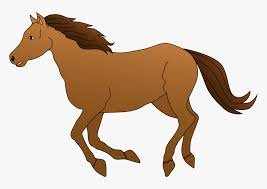 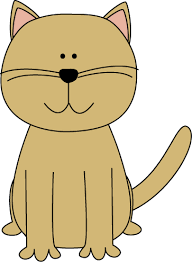 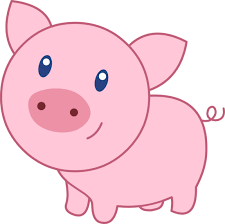 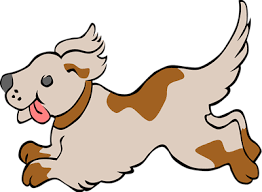 Qu’est-ce qu’il y a à LA FERME?  (What is at the farm?)  A la ferme il y a (At the farm there is/are)Un chat				Un chien					Un cheval				    Un cochon																			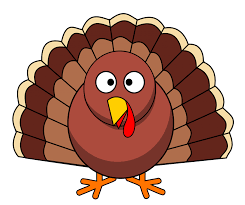 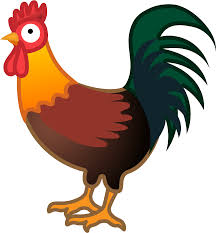 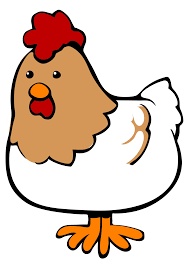 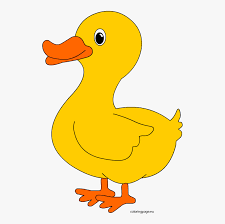 Un canard			Une poule					Un coq				   Une dinde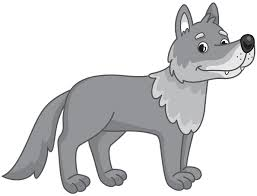 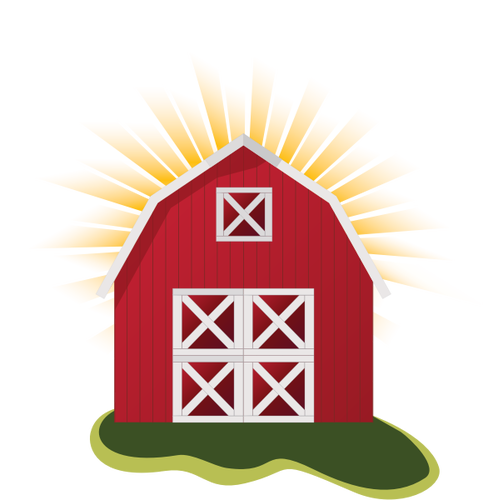 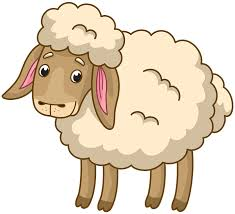 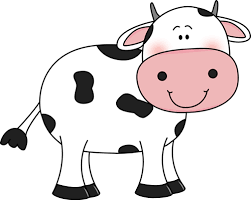 Une vache			   La grange				Un mouton			     Le loup !